귀천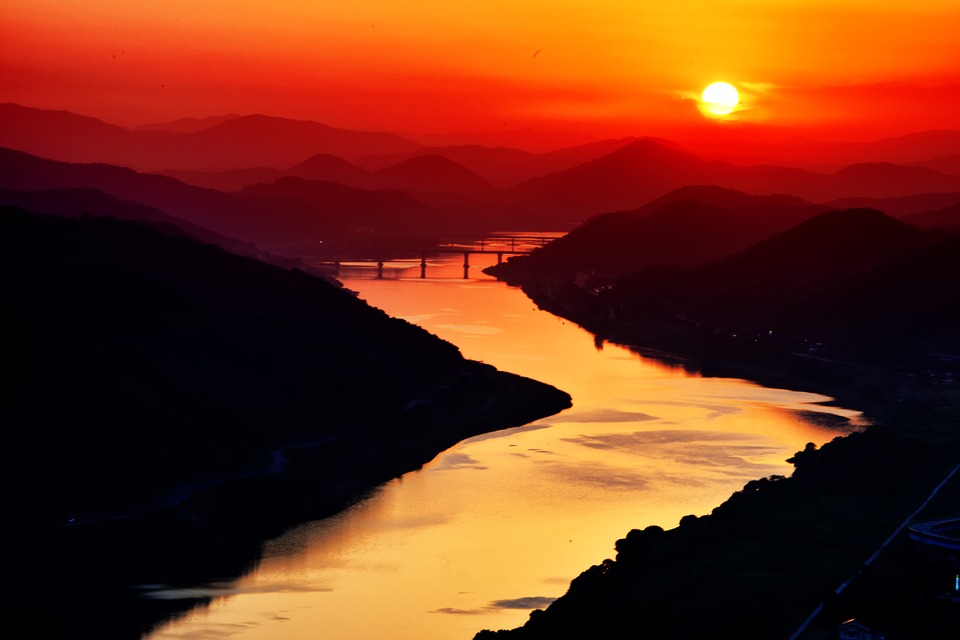 나 하늘로 돌아가리라.
새벽빛 와 닿으면 스러지는
이슬 더불어 손에 손을 잡고,
 
나 하늘로 돌아가리라.
노을빛 함께 단 둘이서
기슭에서 놀다가 구름 손짓하면은,
 
나 하늘로 돌아가리라.
아름다운 이 세상 소풍 끝내는 날,
가서, 아름다웠더라고 말하리라.....